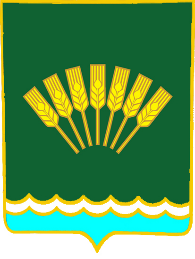 ҠAPAP                                                                                         ПОСТАНОВЛЕНИЕ02 ноябрь 2017 й                        № 71         02 ноября 2017г.Об изменении вида разрешенного использования земельного участкас кадастровым номером 02:44:180102:115, расположенного вадминистративных границах сельского поселения Октябрьский сельсовет муниципального района Стерлитамакский район Республики БашкортостанРуководствуясь статьей 14 Федерального закона от 06.10.2003 № 131-ФЗ «Об общих принципах организации местного самоуправления в Российской Федерации», а также в соответствии с Правилами землепользования и застройки территории сельского поселения Октябрьский сельсовет муниципального района Стерлитамакский район Республики Башкортостан,ПОСТАНОВЛЯЮ:1. Изменить основной вид разрешенного использования на следующий вид разрешенного использования – для ведения личного подсобного хозяйства, земельного участка с кадастровым номером 02:44:180102:115, общей площадью 488 кв.м., расположенного по адресу (адресный ориентир): Республика Башкортостан, Стерлитамакский район, с/с Октябрьский с. Октябрьское, ул. Мира д. 7 (существующий вид разрешенного использования:    эксплуатация нежилого строения – управление бытового обслуживания населения).2. Представить настоящее постановление и необходимые материалы в ФГБУ «Федеральная кадастровая палата Росреестра» по Республике Башкортостан для изменения вида разрешенного использования. 3. Контроль за исполнением настоящего постановления оставляю за собой. Глава сельского поселенияОктябрьский сельсоветмуниципального районаСтерлитамакский районРеспублики Башкортостан                                                                               Г.Я. Гафиева